ВСЕРОССИЙСКАЯ ОЛИМПИАДА ШКОЛЬНИКОВВсероссийская олимпиада школьников является самым массовым интеллектуальным состязанием в Российской Федерации, проводимым в целях выявления и развития у обучающихся творческих способностей и интереса к научной (научно-исследовательской) деятельности. Ежегодно в ней принимает участие огромное количество школьников, ведь проводится она по 24 дисциплинам и дает отличные возможности для получения особых льгот при поступлении в российские вузы. Для школьников это уникальная возможность попробовать свои силы в том предмете, который нравится или который дается легко.Всероссийская олимпиада школьников 2023-20241. Нормативные акты, регламентирующие проведение школьного, муниципального и регионального этапов ВсОШ:Федеральные документы:
Сайт Всероссийской олимпиады школьников
Приказ Минпросвещения России от 27.11.2020 г. № 678 «Об утверждении Порядка проведения всероссийской олимпиады школьников»
Порядок проведения олимпиадыРегиональные документы:
Распоряжение Департамента общего образования Томской области от 16.08.2023 г. № 1296-р «О проведении школьного и муниципального этапов Всероссийской олимпиады школьников в Томской области в 2023-2024 учебном году»
Положение о проведении школьного и муниципального этапов всероссийской олимпиады школьников в Томской области в 2023-2024 учебном году
Положение о проведении школьного и муниципального этапов ВсОШМуниципальные документы:Приказ от 25.08.2023 №285 О проведении школьного и муниципального этапов Всероссийской олимпиады школьников в Асиновском районе в 2023-2024 учебном годуПриказ от 19.09.2023 №314 «Об утверждении жюри муниципального этапа ВСОШ школьников в Асиновском районе в 2023 – 2024 учебном году»
Школьные документы
Приказ о проведении школьного этапа всероссийской олимпиады школьников
Правила регистрации участников на школьный этап: Памятка для участника на платформе "Сириус"
Заявление на участие в олимпиаде Согласие на обработку персональных данных Согласие на опубликование олимпиадных работ
Список организационного комитета и жюри школьного этапа
2. Результаты участников муниципального этапа по каждому общеобразовательному предмету:1.Зубарева Екатерина, 9 Б класс - победитель МЭ ВСОШ по праву2.Марцуль Валерия, 9 Б класс – победитель МЭ ВСОШ по праву3.Орлова Диана, 9 В класс – победитель МЭ ВСОШ по ОБЖ4.Савкина Кристина, 10 класс – призер МЭ ВСОШ по экологии5.Солодовников Владимир, 10 класс– призер МЭ ВСОШ по экологии6.Сараева Мария, 11 класс– призер МЭ ВСОШ по обществознанию7.Андреева Елизавета, 7  В класс -  призер МЭ ВСОШ по ОБЖ8.Камоликова Варвара, 7 В класс- призер МЭ ВСОШ по ОБЖ9.Лещев Матвей,  7 В класс – призер МЭ ВСОШ по ОБЖ10.Антипова Екатерина, 8 А класс – призер МЭ ВСОШ по ОБЖ11.Майсамаи Махмадисо,  10 класс– призер МЭ ВСОШ по ОБЖ12.Шолохов Никита,  11 класс –  призер МЭ ВСОШ по ОБЖ13.Чумаслова Виктория, 9 класс – победитель МЭ ВСОШ по биологии14.Савкина Кристина, 10 класс - победитель МЭ ВСОШ по биологии15.Солодовников Владимир, 10 - призер МЭ ВСОШ по географии16.Оськина Анастасия, 7а - призер МЭ ВСОШ по физической культуре17.Тарлаганова Юлия, 7б - призер МЭ ВСОШ по физической культуре18.Сыцянко Анастасия, 8а - призер МЭ ВСОШ по физической культуре19.Чебукин Максим, 8а - победитель МЭ ВСОШ по физической культуреРегиональный координатор:
Координатор: Сарычева Мадина Олеговна, начальник отдела развития олимпиадного движения ОГБУ «РЦРО»
Телефон: 8 (382 2) 51 32 55
E-mail: sarycheva@education.tomsk.ruМуниципальный координатор:Минченко Вера Владимировна, ведущий специалист Управления образования Асиновского района Телефон: 8(38241)23687 E-mail: uprobr@asino.gov70.ru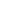 Школьный координатор:Карпенко Диана Николаевна, учитель английского языка МАОУ — СОШ № 1 г. Асино,Телефон: 8 (38241) 3-11-86E-mail: school-01@asino.gov70.ru